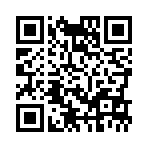 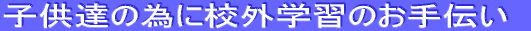 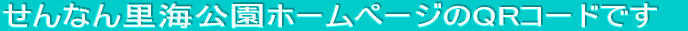 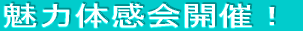 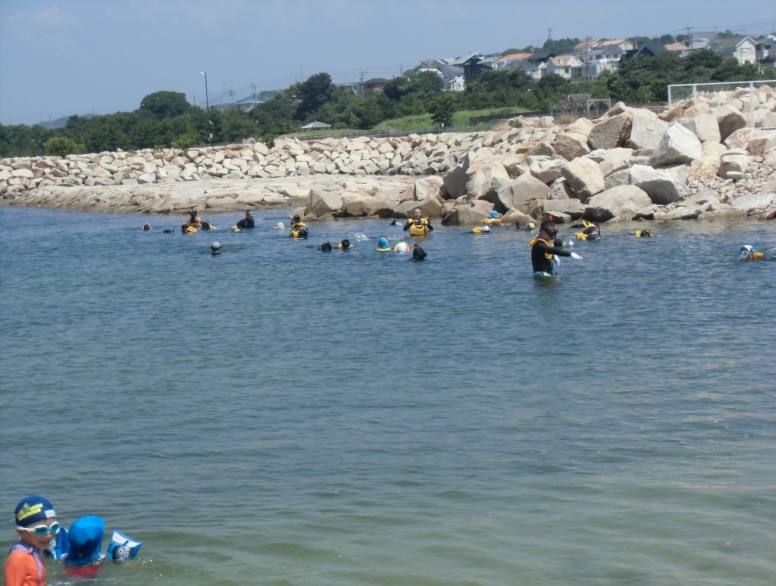 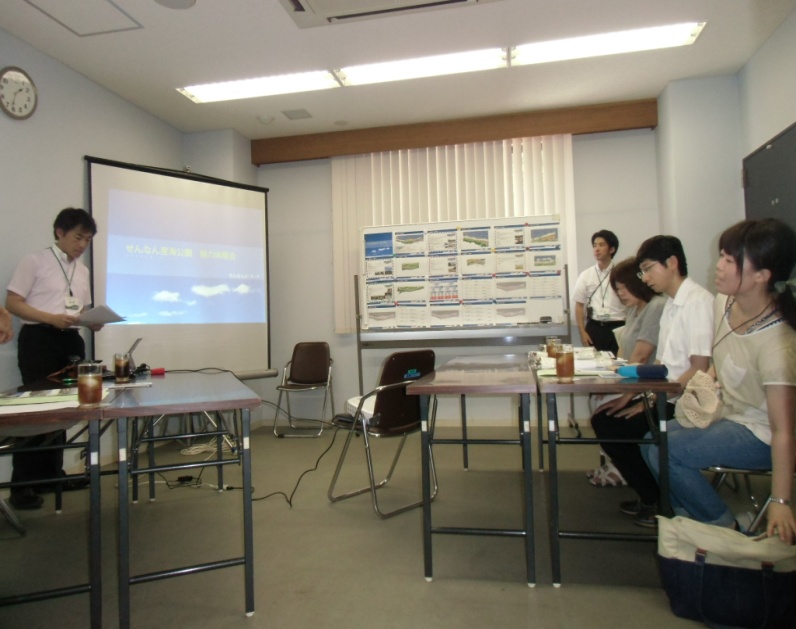 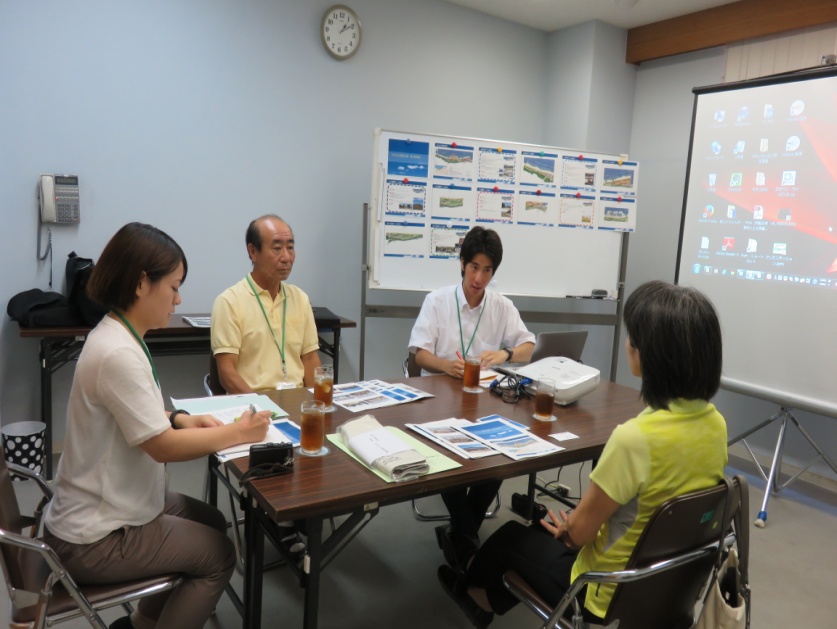 7月29日、岸和田市内の小学校から3人の先生　　　　　　8月5日、阪南市役所の子供教育の担当者1名に参加頂きました　　　　　　　　　　　　　　　　　　　　　　　　に参加頂きました　　　　　　　　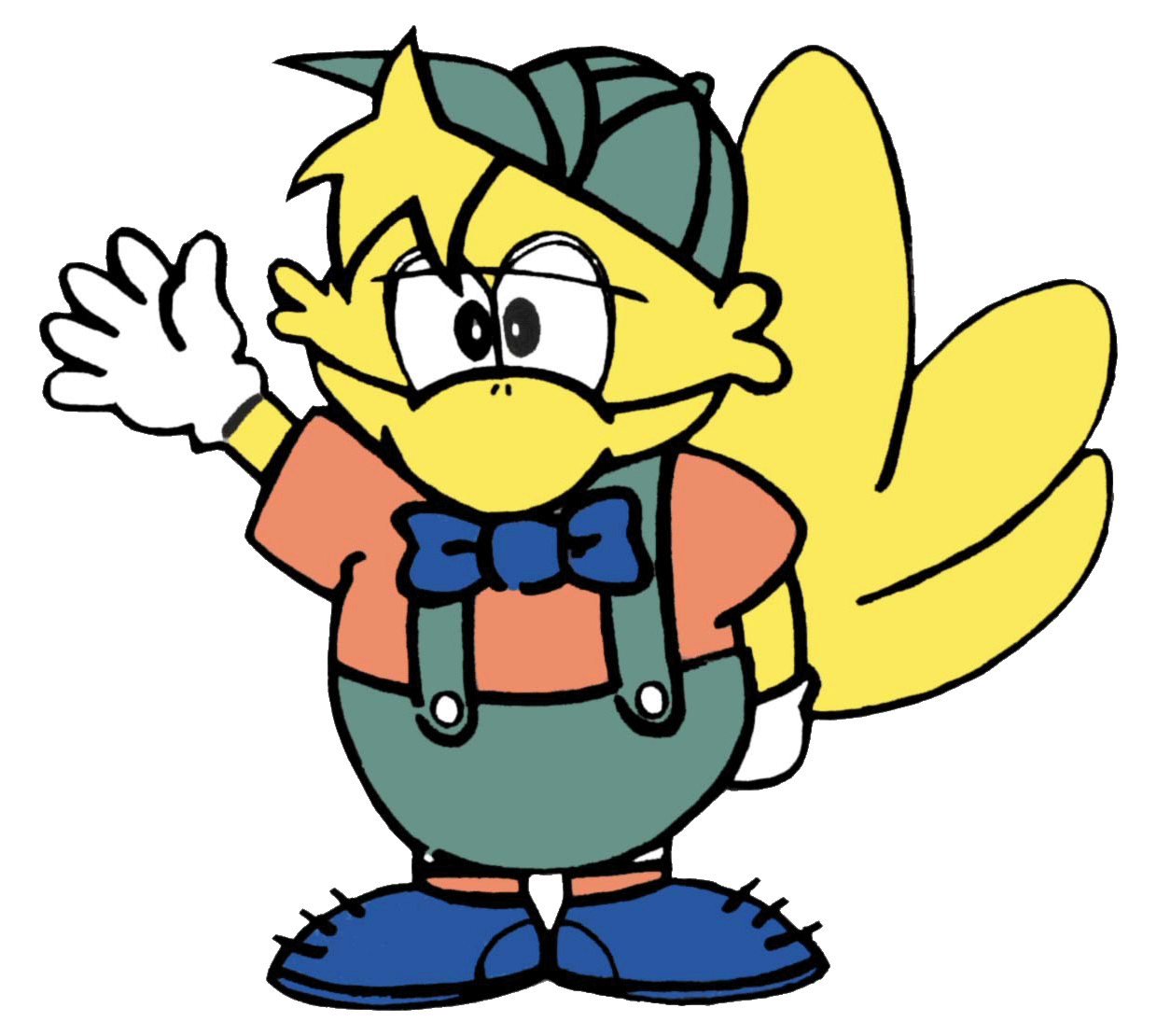 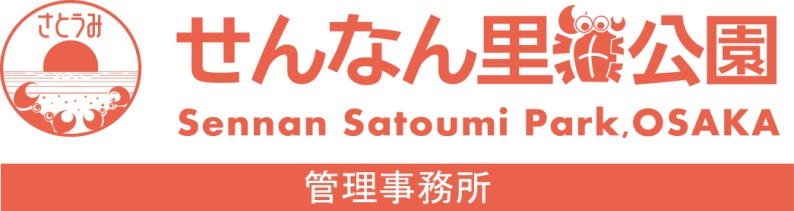 